Российская ФедерацияСвердловская областьМБОУ «Вечерняя (сменная) общеобразовательная школа»624030, Свердловская область,р.п. Белоярский, ул. Милицейская, 1ОГРН: 1026601982197 ОКПО: 26281953 ИНН/КПП: 6639005437/668301001                                                                                                                                                                                                                                                                                                                                                                                                                                                                                                                                                                                                                                                                                                                                                                                                                                                                                                                                                                                                                                                                                                                                                                                                                                                                                                                                                                                                                                                                                                                                                                                                                                                                                                                                                                                                                                                                                                                                                                                                                                                                                                                                                                                                                                                                                                                                                                                                                                                                                                                                                                                                                                                                                                                                                                                                                                                                                                                                                                                                                                                                                                                                                                                                                                                                                                                                                                                                                                                                                                                                                                                                                                                                                                                                                                                                                                                                                                                                                                                                                                                                                                                                                                                                                                                                                                                                                                                                                                                                                                                                                                                                                                                                                                                                                                                                                                                                                                                                                                                                                                                                                                                                                                                                                                                                                                                                                                                                                                                                                                                                                                                                                                                                                                                                                                                                                                                                                                                                                                                                                                                                                                                                                                                                                                                                                                                                                                                                                                                                                                                                                                                                                                                                                                                                                                                                                                                                                                                                                                                                                                                                                                                                                                                                                                                                                                                                                                                                                                                                                                                                                                                                                                                                                                                                                                                                                                                                                                                                                                                                                                                                                                                                                                                                                                                                                                                                                                                                                                                                                                                                                                                                                                                                                                                                                                                                                                                                                                                                                                                                                                                                                                                                                                                                                                                                                                                                                                                                                                                                                                                                                                                                                                                                                                                                                                                                                                                                                                                                                                                                                                                                                                                                                                                                                                                                                                                                                                                                                                                                                                                                                                                                                                                                                                                                                                                                                                                                                                                                                                                                                                                                                                                                                                                                                                                                                                                                                                                                                                          Тел. 8(343 77) 2-16-68, e-mail: vsosh@mail.ru                                                                                                                      «03» июля 2018 года	Отчет по реализации планамероприятий по улучшению качества образовательного процесса в образовательной организации по итогам 2017-2018 учебного годаНаименование образовательной организации: МБОУ «Вечерняя (сменная) общеобразовательная школа»Руководитель: Директор Потапова С.В.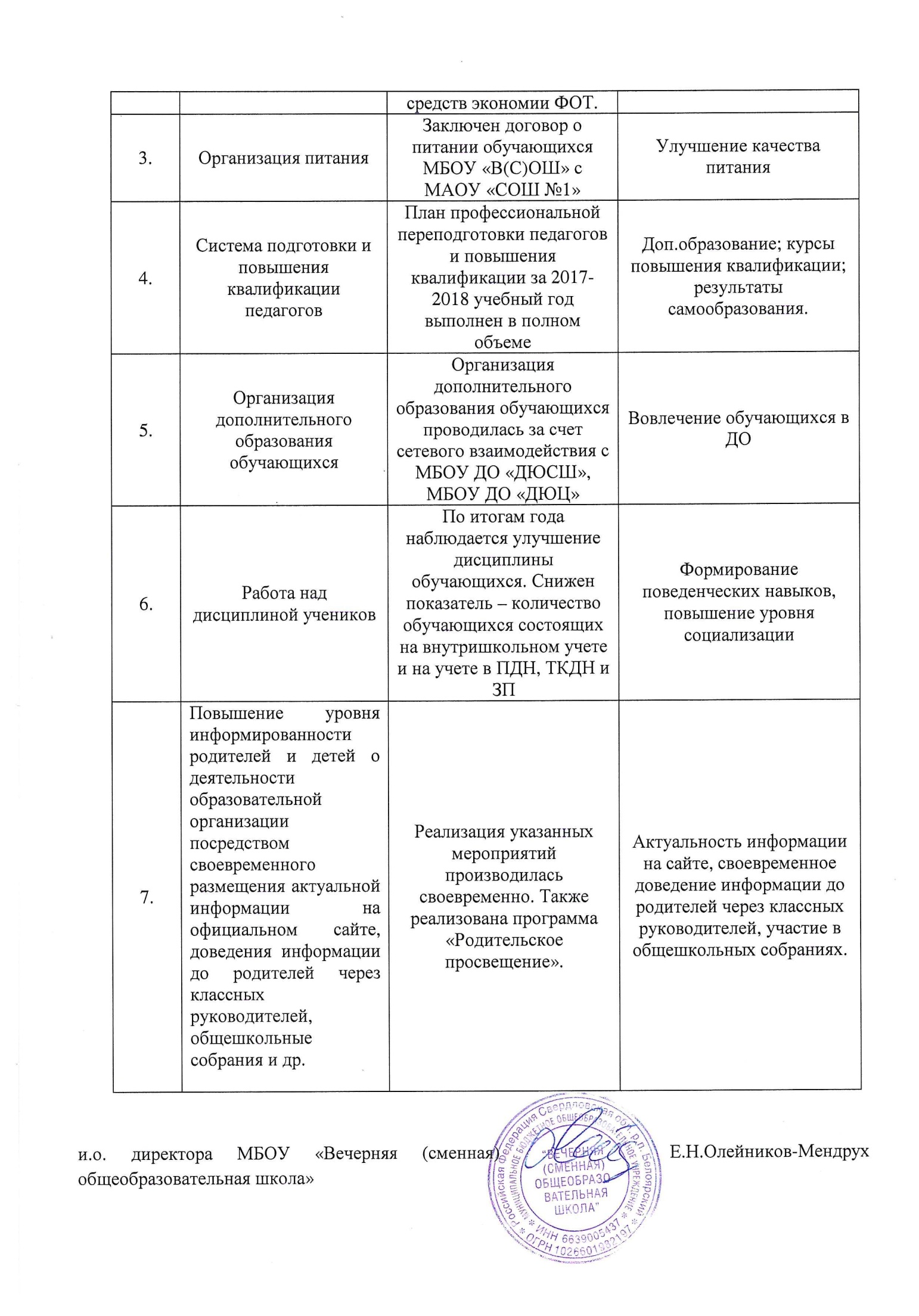 № п/пНаименование мероприятияРезультатПоказатели, характеризующие результат выполнения мероприятия1.Повышение уровня материально-технического обеспечения образовательного процессаповышение уровня материально-технического обеспечения образовательного процесса: приобретение интерактивной доски, оборудование кабинета истории и обществознания данной доской, проектором и ПК;оборудование кабинета для ЗКС;приобретение учебных моделей (2 ед) и учебников по астрономии (14 шт). Количество УМК, ПК и т.д.2.Регулирование системы морального и материального поощрения работниковПО итогам 2016-2017 учебного года было разработано новое положение по оплате труда, введена стимулирующая часть к окладу за стаж работы, достижение соответствующих показателей по итогам года. 
Применение материального поощрения по итогам года производилось за счет Повышение качества образовательного процесса